TÉRMINOS DE REFERENCIA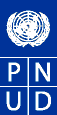 “Evaluación Estratégica de la Implementación del Plan Maestro de Rehabilitación y Restauración del Conjunto Monumental Histórico del Casco Antiguo de la Ciudad de Panamá”Marzo 2009AntecedentesEl Casco Antiguo de Panamá, es la segunda ciudad colonial fundada en tierra panameña, después de la destrucción de lo que hoy conocemos como Panamá la Vieja. En 1997, la UNESCO reconoció la invaluable riqueza arquitectónica e histórica del área y declaró el Casco Antiguo de la Ciudad de Panamá como patrimonio de la Humanidad, consolidando así su importancia cultural y turística para el país. En este contexto, la Oficina del Casco Antiguo (OCA), tiene la responsabilidad de coordinar y ejecutar la implementación de un Plan Maestro de Rehabilitación y Restauración del Conjunto Monumental Histórico del Casco Antiguo de la Ciudad de Panamá, como marco para el desarrollo general del área de San Felipe. El desarrollo de centros históricos similares en Latinoamérica, han forzado la reubicación de residentes de bajos ingresos, y de sus viviendas. El enfoque aplicado en el desarrollo de Caso Antiguo de Panamá prioriza la integración de la comunidad al desarrollo, principalmente a través de programas de capacitación comunitaria para el desarrollo e integración social y económica, y programas de viviendas de interés social. Este proceso ha dejado igualmente importantes lecciones aprendidas que pueden contribuir al desarrollo de esquemas similares en Latinoamérica. Los Riesgos de la Transición PolíticaAl analizar la historia reciente del país, se hace evidente que durante los procesos de transición política la ejecución de los programas nacionales se ve afectada. En un taller convocado por el PNUD, se realizó un análisis de riesgos y vulnerabilidades de los proyectos durante los periodos de transición, lo que permitió la estructuración de una serie de productos de carácter (i) institucional, (ii) operativos, (iii) de transparencia y rendición de cuentas y (iv) de comunicaciones.  Estos productos, ajustados a las necesidades de cada organización, representan una oportunidad para mitigar los efectos de los periodos de transición.Para la Oficina del Casco Antiguo este periodo de transición es especialmente crítico al encontrarse frente al reto de consolidar su estrategia de acción que permita asegurar la continuidad del enfoque inclusivo en el área frente al nuevo gobierno. Objetivo de la consultoriaEl objetivo principal de la consultoría es realizar un análisis profundo del enfoque inclusivo que ha formado de la estrategia de implementación del Plan Maestro de Rehabilitación y Restauración del Conjunto Monumental Histórico del Casco Antiguo de la Ciudad de Panamá. Los aspectos específicos a resaltar durante el análisis a realizar son:La relevancia que tiene el  enfoque inclusivo en la implementación del Plan Maestro para el alcance de sus objetivos. Los efectos del enfoque inclusivo en los resultados que ha obtenido la OCA en las actividades de implementación del Plan Maestro.Acciones recomendadas para el fortalecimiento del enfoque inclusivo en actividades futuras del Plan Maestro. Productos esperadosLos productos resultantes de esta consultoría son el insumo principal para el diseño de un informe que resaltará la importancia del enfoque de la inclusión social, en la implementación del Plan Maestro para el Casco Antiguo. Este informe será un instrumento de divulgación y una herramienta para sensibilización de los actores y tomadores de decisión.  Los productos esperados son:Un análisis de la estrategia de la OCA a la luz de:Plan Maestro de Rehabilitación y Restauración del Conjunto Monumental Histórico del Casco Antiguo de la Ciudad de Panamá Lecciones aprendidas a nivel global en el desarrollo de centros históricos con características similares al Casco Antiguo de PanamáLineamientos y recomendaciones de la UNESCO para la implementación de planes de desarrollo de patrimonios de la humanidad con características similares al Casco Antiguo de PanamáUn análisis de los resultados logrados vinculados con el enfoque inclusivo en el desarrollo de las actividades de la OCA, que considere.Los resultados alcanzados por la OCA en la implementación del Plan Maestro, desde 2001 a la fechaExperiencias destacadas y prácticas a resaltar Lecciones aprendidasLineamientos para el desarrollo de un plan de acción que contribuya a la consolidación del enfoque inclusivo de la estrategia de la OCA ACTIVIDADES A DESARROLLAREl desarrollo de esta consultoría exige una metodología que obtenga de primera mano las impresiones y recomendaciones de los actores relevantes vinculados a este proyecto. Algunas de estas actividades implican: Revisar la documentación relevante del proyectoPlan Maestro de Rehabilitación y Restauración del Conjunto Monumental Histórico del Casco Antiguo de la Ciudad de Panamá Documentos del Proyecto – PNUD- Oficina del Casco Antiguo, con sus respectivas modificacionesDocumentación relacionada preparada por la OCARealizar entrevistas con actores relacionados con el proyectoDirector Ejecutivo y Especialistas de la OCAPartidos PolíticosMesa de Trabajo de los candidatos presidencialesAlcaldíasRepresentantes de las instituciones/autoridades relacionadas Autoridad del Turismo de PanamáInstituto Nacional de CulturaAlcaldía de la Ciudad de PanamáPolicíaBeneficiarios y moradores del áreaOrganizaciones comunitariasSector PrivadoDesarrolladores de proyectos inmobiliariosHoteles y RestaurantesParticipar en actividades de sensibilización con actores y tomadores de decisiónEntrevistas con los medios especializados (La Prensa)Encuentros con GremiosEncuentros con Candidatos a Alcaldía y Partidos Políticoscostos y Cronograma de trabajoEl costo de la consultoría es CINCO MIL QUINIENTOS DOLARES ($5,500.00) a realizarse contra la entrega y aceptación de los productos.La consultoría exigirá la presencia en Panamá desde el día 20/04/2009 al 30/04/2009, para lo cual se requiere cubrir los costos de movilización desde México D.F. hacia la Ciudad de Panamá, y el pago de los viáticos correspondientes.Se propone hasta el día 15/05/2009 como fecha límite de entrega de los productos.